ANNEX 5Mind map - example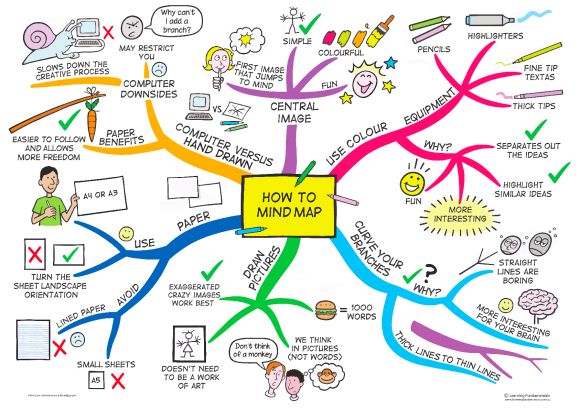 (HILBURN ACADEMY AIG: http://hilburnaig.weebly.com/blog/mind-maps-a-thinking-tool)